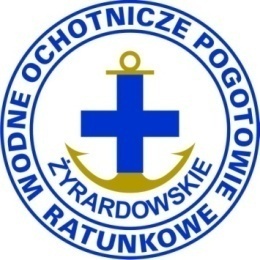 ŻYRARDOWSKIE  POWIATOWEWODNE OCHOTNICZE POGOTOWI  RATUNKOWE96-300 Żyrardów, ul. Jodłowskiego 25/27 NIP 838-18-30-629, Regon 142374868, Bank Zachodni WBK S. A. 69 1500 2181 1221 8000 2600 0000www.zyrardowskiewopr.pl, Tel. 660 813 493,  606 492 032……………………………………………………….pieczęć podłużna właściwej jednostki Dane uczestnika szkolenia:Imię:	………………………………………………Nazwisko: ………………………………………..PESEL: …………………………………………….OŚWIADCZENIE  UCZESTNIKA  SZKOLENIA*Oświadczam, że uczestniczę w szkoleniu młodszych ratowników organizowanym przez Żyrardowskie Powiatowe Wodne Ochotnicze Pogotowie Ratunkowe na własną odpowiedzialność. Ponadto oświadczam, że:mój stan zdrowia zezwala na czynne uczestnictwo w szkoleniu;jestem pod standardową kontrolą lekarską i nie mam zdiagnozowanych żadnych dolegliwości (chorób) mogących ograniczyć mój czynny udział w szkoleniu;zapoznałem się z regulaminem, harmonogramem i kartą umiejętności szkolenia;wyrażam zgodę na przyjęcie mnie w poczet członków Żyrardowskiego Powiatowego Wodnego Ochotniczego Pogotowia Ratunkowego;wyrażam zgodę na przetwarzanie moich danych osobowych przez Żyrardowskie Powiatowe Wodne Ochotnicze Pogotowie Ratunkowe na zasadach określonych w ustawie z dnia 29 sierpnia 1997 r. o ochronie danych osobowych (tj. Dz. U. z 2002 r. Nr 101, poz. 926 ze zm.).Przeczytałem i zrozumiałem...........................................................    Czytelny/e  podpis/-y(*) Oświadczenie w imieniu osoby niepełnoletniej musi być podpisane przez obojga rodziców lub opiekuna prawnego. W przypadku braku podpisów obojga rodziców wymagane jest pisemne wyjaśnienie złożone przez osobę podpisującą oświadczenie.